Supplemental Table 1. Within-Subjects Outlier Removal Procedure Results.Supplemental Table 2. Descriptive Statistics of the Errors Made. Notes. N = Sample Size; No Errors = Number of participants who did not make any error in the Unit. M = Mean; SD = Standard deviation; Min = Minimum value; Max = Maximum value.Supplemental Table 3. Descriptive Statistics of the Error-Related Negativity Variables. Notes. N = Sample Size; M = Mean; µV = microvolts; SD = Standard deviation; Min = Minimum value; Max = Maximum value.Supplemental Table 4. Correlations of Units and Grand Averages Within Each Task.Supplemental Table 5. Standardized Factor Loadings of Units Onto Latent Task Construct for Each Task.Supplemental Table 6. Descriptive Statistics of the International Personality Item Pool-NEO and Personality Inventory for DSM-5 Traits.Notes. N = Sample Size; M = Mean; SD = Standard deviation; Min = Minimum value; Max = Maximum value; IPIP-NEO = International Personality Item Pool-NEO; PID-5 = Personality Inventory for DSM-5.Supplemental Table 7. Correlations of Estimated Latent Five-Factor Model and Personality Inventory for DSM-5 Domain Traits.Notes. IPIP-NEO = International Personality Item Pool-NEO; PID-5 = Personality Inventory for DSM-5; N = Neuroticism; E = Extraversion; O = Openness to Experience; A = Agreeableness; C = Conscientiousness; NA = Negative Affectivity; Res. = Restricted Affectivity; DE = Detachment; Wit. = Withdrawal; AN = Antagonism; Gra. = Grandiosity; PS = Psychoticism; DI = Disinhibition; Dis = Distractibility; Underline = |r|  > .30; Bold = |r|  > .50. Supplemental Table 8. Correlations of Estimated Latent Task Error-Related Negativity Amplitudes from Second-Order Confirmatory Factor Analyses with Estimated Latent Five-Factor Model and Personality Inventory for DSM-5 Domain Traits.Notes. CFA = Confirmatory factor analysis; IPIP-NEO = International Personality Item Pool-NEO; PID-5 = Personality Inventory for DSM-5; -E = Opposite of Extraversion; -A = Opposite of Agreeableness; -C = Opposite of Conscientiousness; Bold = Hypothesized relations; Underline = |r|  > .10.Supplemental Table 9. Personality Profile Similarities of Estimated Latent Task Error-Related Negativity Amplitudes from Second-Order Confirmatory Factor Analyses.Notes. CFA = Confirmatory factor analysis; IPIP-NEO = International Personality Item Pool-NEO; PID-5 = Personality Inventory for DSM-5; Underline = |r|  > .30; Bold = |r|  > .50; Top four rows used correlations with IPIP-NEO domains to calculate the similarity. Bottom four rows used correlations with PID-5 domains to calculate the similarity.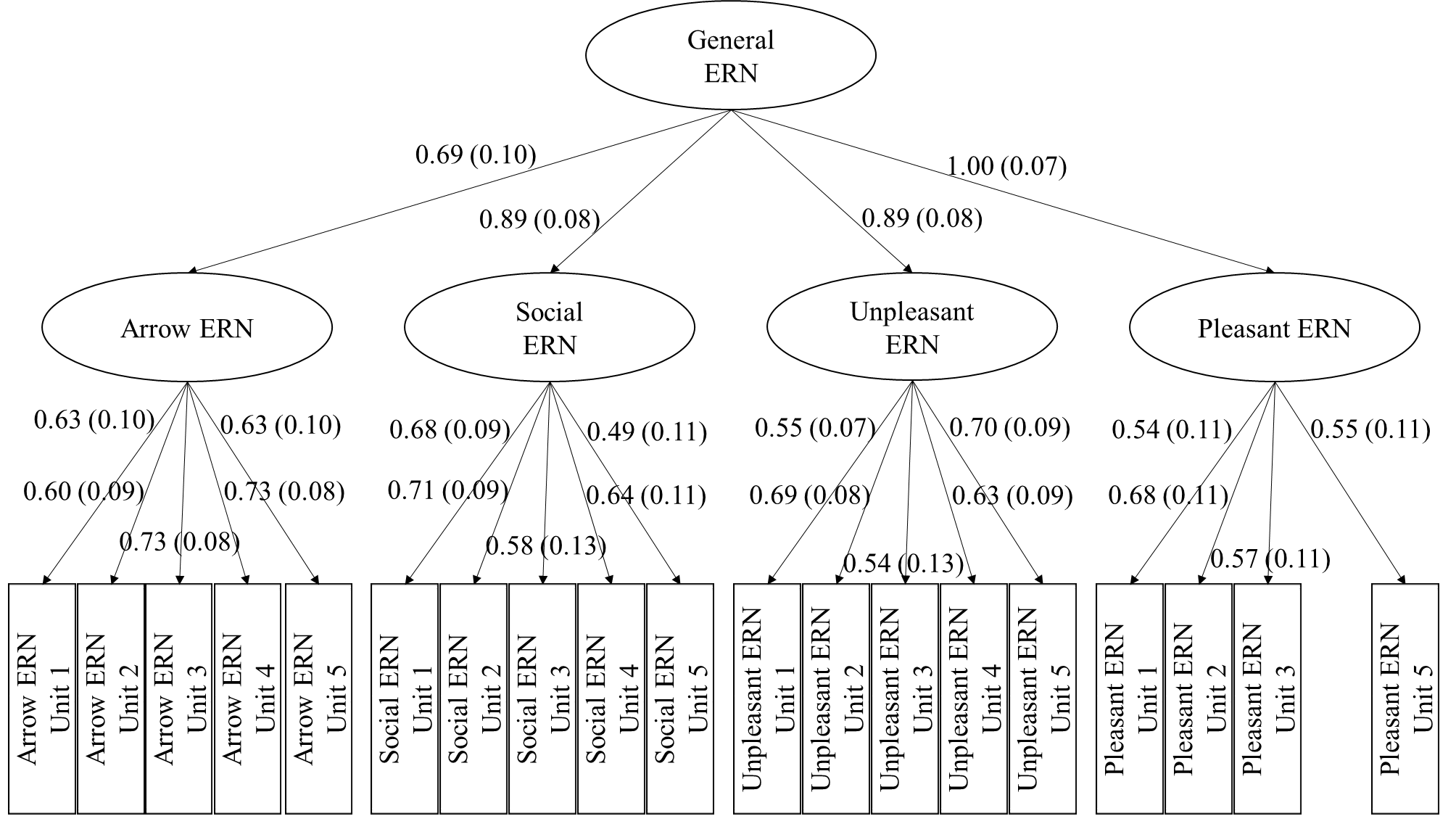 Supplemental Figure 1. The final second-order confirmatory factor analysis model with standardized factor loadings (Standard errors in parentheses). 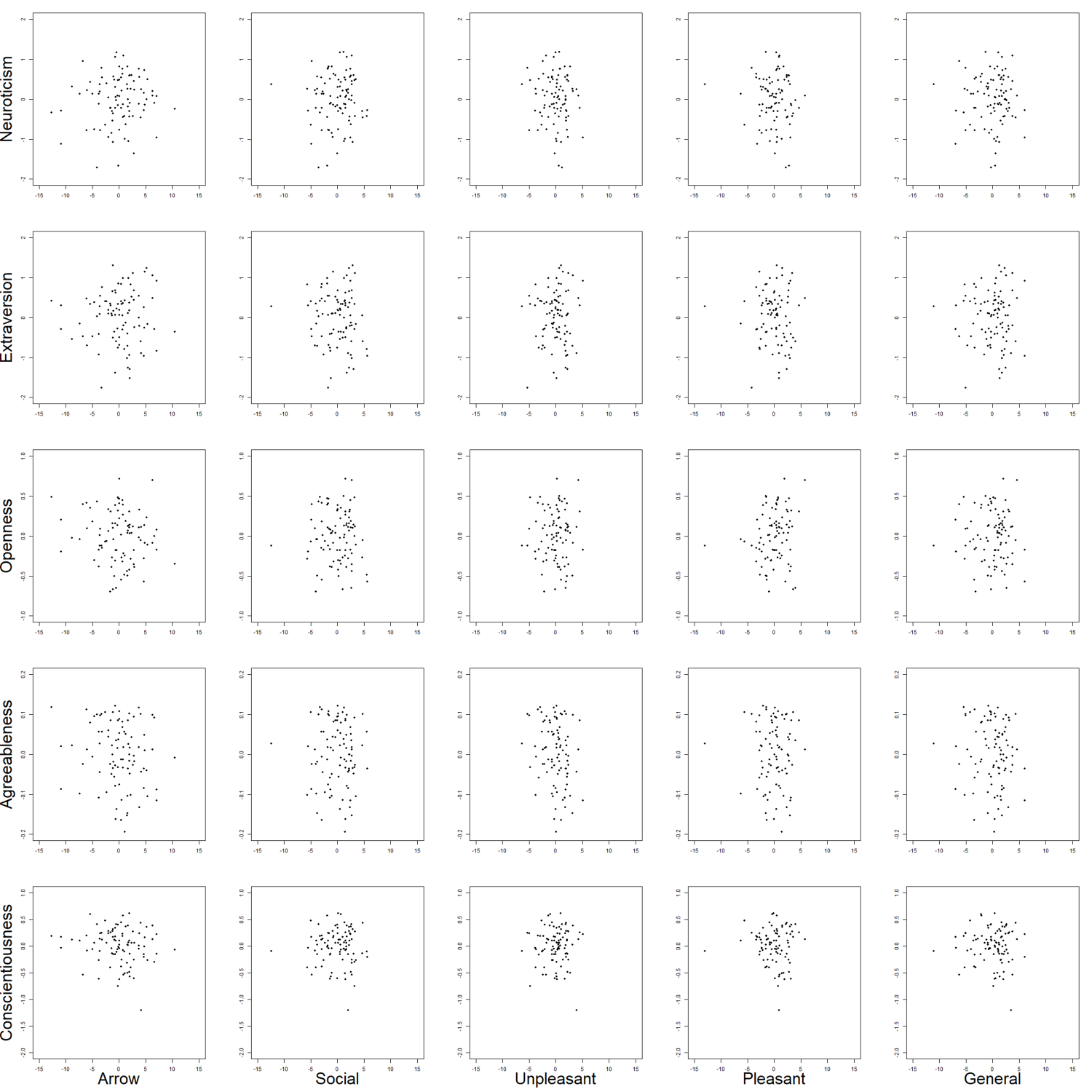 Supplemental Figure 2. Scatter Plot Between Estimated Latent Error-Related Negativity Amplitudes with Estimated General International Personality Item Pool-NEO Domain Traits. See Table 3 for the correlation values.  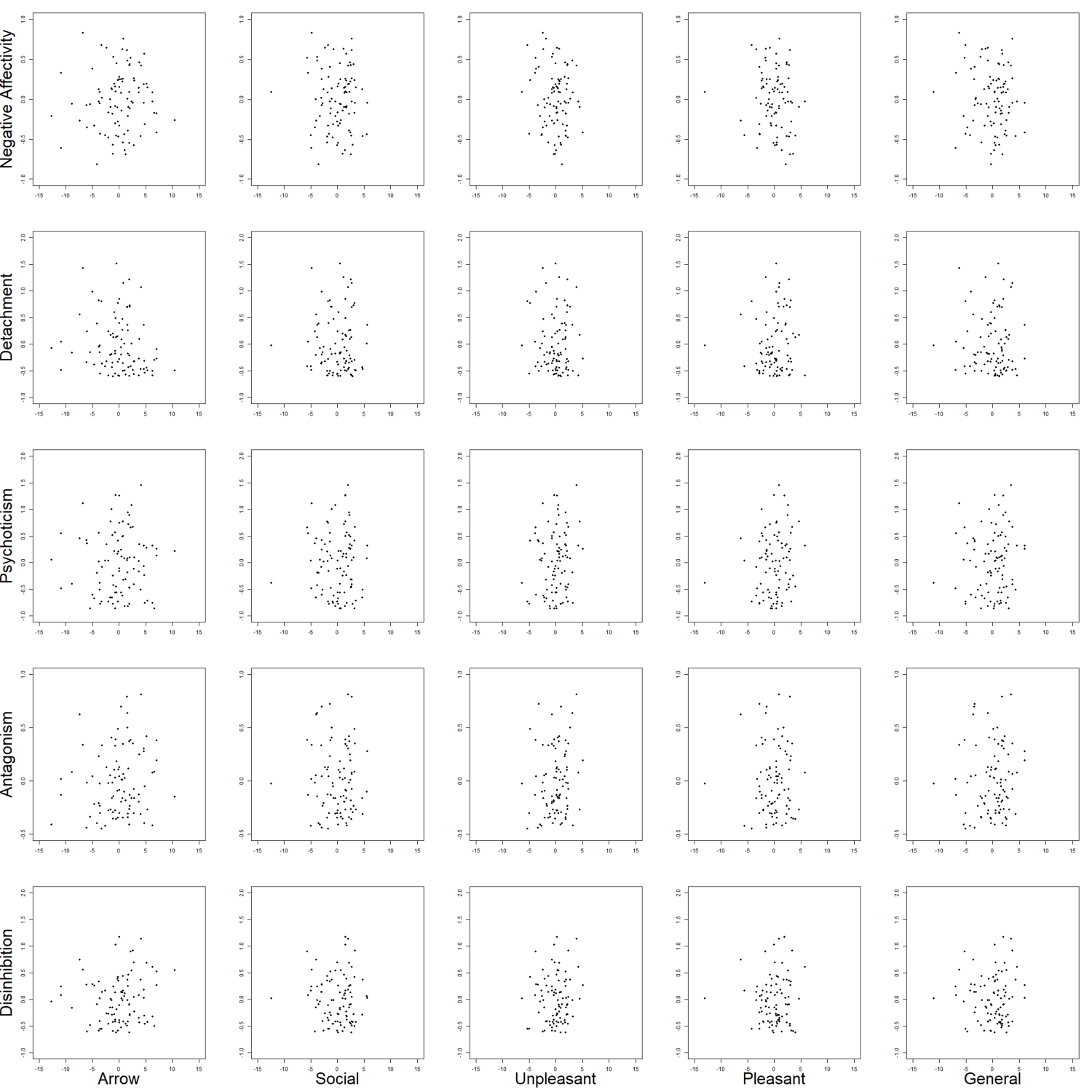 Supplemental Figure 3. Scatter Plot Between Estimated Latent Error-Related Negativity Amplitudes with Estimated Maladaptive Five-Factor Model Domain Traits. See Table 3 for the correlation values.  ArrowSocial UnpleasantPleasant Number of Total Trials Removed981277791Number of Participants Affected58714956Average Trials per Participant Removed1.691.791.571.63Maximum Number of Trials Removed from a Single Participant 5745TaskUnitNo ErrorsMSDMinMaxArrow    (N = 91)134.683.04117Arrow    (N = 91)216.243.26117Arrow    (N = 91)306.523.21115Arrow    (N = 91)437.423.68219Arrow    (N = 91)517.443.29116Arrow    (N = 91)All031.7612.06565Social       (N = 93)107.523.02215Social       (N = 93)208.263.11219Social       (N = 93)318.132.79316Social       (N = 93)408.603.39218Social       (N = 93)508.483.43118Social       (N = 93)All040.9011.561073Unpleasant      (N = 91)108.754.80124Unpleasant      (N = 91)219.383.88117Unpleasant      (N = 91)308.883.49117Unpleasant      (N = 91)409.163.89118Unpleasant      (N = 91)518.663.28117Unpleasant      (N = 91)All044.6315.33770Pleasant      (N = 89)117.313.88119Pleasant      (N = 89)218.013.41115Pleasant      (N = 89)318.563.57118Pleasant      (N = 89)408.924.18119Pleasant      (N = 89)508.453.39216Pleasant      (N = 89)All040.9813.25771TaskUnitNM (µV)SDMinMaxSkewKurtosisArrow188-7.027.07-30.268.71-0.300.80Arrow290-6.577.44-28.4312.80-0.040.39Arrow391-5.536.98-27.4615.97-0.120.82Arrow488-6.025.99-21.058.17-0.250.34Arrow589-5.756.29-28.0012.54-0.271.19ArrowAll91-5.884.96-21.685.78-0.640.97Social191-6.125.15-24.705.66-0.761.10Social293-5.385.59-27.915.83-0.771.48Social390-5.804.63-19.589.21-0.301.07Social491-5.535.24-16.897.160.08-0.33Social591-5.705.19-21.288.58-0.270.53SocialAll92-5.603.85-21.163.96-0.791.91Unpleasant190-7.395.07-19.294.120.15-0.48Unpleasant288-7.656.03-26.018.24-0.430.51Unpleasant389-6.636.01-21.7110.49-0.28-0.05Unpleasant489-6.506.30-25.4618.560.944.16Unpleasant587-8.155.12-19.975.480.05-0.29UnpleasantAll89-7.393.85-16.852.89-0.310.22Pleasant187-6.796.03-24.484.47-0.670.29Pleasant287-8.755.29-35.023.11-1.375.54Pleasant385-8.916.77-33.753.04-1.161.99Pleasant488-8.586.38-24.257.99-0.280.00Pleasant587-7.165.37-21.707.07-0.20-0.05PleasantAll88-7.954.06-22.97-0.50-0.790.95ArrowUnit 1Unit 2Unit 3Unit 4Unit 5ArrowUnit 20.41ArrowUnit 30.450.47ArrowUnit 40.520.420.56ArrowUnit 50.400.310.410.45ArrowGrand Average0.720.690.720.800.70SocialUnit 1Unit 2Unit 3Unit 4Unit 5SocialUnit 20.53SocialUnit 30.250.35SocialUnit 40.270.360.40SocialUnit 50.260.330.300.24SocialGrand Average0.690.790.670.680.59UnpleasantUnit 1Unit 2Unit 3Unit 4Unit 5UnpleasantUnit 20.42UnpleasantUnit 30.220.37UnpleasantUnit 40.300.320.34UnpleasantUnit 50.220.480.320.36UnpleasantGrand Average0.560.780.670.650.67PleasantUnit 1Unit 2Unit 3Unit 4Unit 5PleasantUnit 20.43PleasantUnit 30.160.35PleasantUnit 40.390.290.39PleasantUnit 50.170.250.240.53PleasantGrand Average0.610.680.620.780.69UnitArrowSocialUnpleasantPleasant (2)Pleasant (4)10.6480.6420.5060.4020.51520.5940.7420.7390.80330.7280.5980.5310.4270.50840.7520.6000.5490.96050.5890.4630.6460.5670.411ModelDomainFacetNMSDMin.Max.SkewKurtosisIPIP-NEONeuroticismN1933.610.841.005.00-0.840.92IPIP-NEONeuroticismN2932.790.971.005.00-0.03-0.56IPIP-NEONeuroticismN3932.881.071.005.000.14-0.91IPIP-NEONeuroticismN4932.860.661.254.25-0.16-0.44IPIP-NEONeuroticismN5933.190.761.255.000.02-0.55IPIP-NEONeuroticismN6932.740.701.004.25-0.15-0.76IPIP-NEOExtraversionE1933.580.821.005.00-0.480.10IPIP-NEOExtraversionE2932.971.141.005.00-0.13-1.24IPIP-NEOExtraversionE3933.340.861.255.00-0.07-0.72IPIP-NEOExtraversionE4933.350.701.505.00-0.13-0.03IPIP-NEOExtraversionE5933.660.751.755.00-0.45-0.18IPIP-NEOExtraversionE6933.790.781.755.00-0.54-0.41IPIP-NEOOpenness to ExperienceO1933.890.861.505.00-0.59-0.36IPIP-NEOOpenness to ExperienceO2933.670.851.755.00-0.45-0.50IPIP-NEOOpenness to ExperienceO3933.700.871.255.00-0.31-0.52IPIP-NEOOpenness to ExperienceO4932.880.831.255.000.34-0.12IPIP-NEOOpenness to ExperienceO5933.700.852.005.00-0.15-1.00IPIP-NEOOpenness to ExperienceO6932.880.971.005.000.09-0.38IPIP-NEOAgreeablenessA1933.440.781.754.75-0.34-0.91IPIP-NEOAgreeablenessA2933.680.602.255.00-0.08-0.43IPIP-NEOAgreeablenessA3934.340.503.005.00-0.64-0.08IPIP-NEOAgreeablenessA4934.000.792.005.00-0.49-0.69IPIP-NEOAgreeablenessA5933.430.881.505.000.00-0.62IPIP-NEOAgreeablenessA6934.000.662.255.00-0.25-0.64IPIP-NEOConscientiousnessC1933.820.552.255.00-0.440.30IPIP-NEOConscientiousnessC2933.350.861.255.00-0.19-0.61IPIP-NEOConscientiousnessC3934.150.542.505.00-0.540.12IPIP-NEOConscientiousnessC4933.920.701.255.00-0.741.05IPIP-NEOConscientiousnessC5932.740.981.004.75-0.04-1.08IPIP-NEOConscientiousnessC6933.060.931.005.00-0.31-0.44ModelDomainFacetNMSDMin.Max.SkewKurtosisPID-5Negative AffectivityAnxiousness931.910.720.003.00-0.54-0.37PID-5Negative AffectivityEmotional Lability931.220.780.002.750.10-0.89PID-5Negative AffectivityHostility930.840.750.002.750.72-0.32PID-5Negative AffectivityPerseveration931.320.620.003.000.24-0.64PID-5Negative AffectivityRestricted Affectivity934.030.792.005.00-0.69-0.37PID-5Negative AffectivitySeparation Insecurity931.560.740.003.00-0.11-0.54PID-5Negative AffectivitySubmissiveness931.630.590.253.00-0.14-0.34PID-5DetachmentAnhedonia930.800.690.002.750.810.04PID-5DetachmentDepressivity930.610.710.002.751.080.13PID-5DetachmentIntimacy Avoidance930.740.670.003.000.950.60PID-5DetachmentSuspiciousness930.850.550.002.250.54-0.37PID-5DetachmentWithdrawal930.800.640.002.500.64-0.22PID-5PsychoticismEccentricity931.510.920.003.00-0.09-1.12PID-5PsychoticismPerceptual Dysregulation930.610.590.002.250.74-0.25PID-5PsychoticismUnusual Beliefs Experiences930.880.700.002.500.30-1.01PID-5AntagonismAttention Seeking931.290.830.003.000.18-0.96PID-5AntagonismCallousness930.270.430.001.751.722.28PID-5AntagonismDeceitfulness930.730.560.002.250.66-0.38PID-5AntagonismGrandiosity930.350.480.002.251.542.09PID-5AntagonismManipulativeness930.860.630.002.500.69-0.29PID-5DisinhibitionDistractibility931.790.740.253.00-0.04-1.00PID-5DisinhibitionImpulsivity931.090.740.003.000.57-0.35PID-5DisinhibitionIrresponsibility930.480.510.002.751.453.23PID-5DisinhibitionRigid Perfectionism933.770.722.255.00-0.09-1.00PID-5DisinhibitionRisk Taking930.980.760.003.000.66-0.24MeasureIPIP-NEOIPIP-NEOIPIP-NEOIPIP-NEOIPIP-NEOPID-5PID-5PID-5PID-5Domain (Dropped Facet)NE (3)O (4)A (3 & 5)C (5)NA (Res.)DE (Wit.)PSAN (Gra.)IPIP-NEOE (3)-0.35IPIP-NEOO (4)0.020.11IPIP-NEOA (3 & 5)-0.140.010.28IPIP-NEOC (5)-0.230.290.160.36PID-5NA (Res.)0.74-0.200.00-0.23-0.38PID-5DE (Wit.)0.52-0.530.04-0.18-0.460.49PID-5Psychoticism0.050.010.24-0.27-0.250.180.22PID-5AN (Gra.)0.18-0.03-0.14-0.68-0.460.350.220.45PID-5DI  (Dis.)-0.130.210.15-0.23-0.350.030.120.600.40Second-Order CFASecond-Order CFASecond-Order CFASecond-Order CFAModelDomainArrow SocialUnpleasantPleasantIPIP-NEONeuroticism0.060.01-0.05-0.03IPIP-NEOExtraversion0.03-0.060.00-0.02IPIP-NEOOpenness-0.11-0.03-0.020.01IPIP-NEOAgreeableness-0.14-0.06-0.16-0.06IPIP-NEOConscientiousness-0.10-0.03-0.01-0.06PID-5Negative Affectivity0.01-0.07-0.09-0.10PID-5Detachment (-E)-0.15-0.03-0.04-0.02PID-5Psychoticism0.030.050.130.09PID-5Antagonism (-A)0.100.020.110.05PID-5Disinhibition (-C)0.09-0.010.040.04Second-Order CFASecond-Order CFASecond-Order CFASecond-Order CFASecond-Order CFASecond-Order CFASecond-Order CFASecond-Order CFAArrow SocialUnpleasantPleasantArrow SocialUnpleasantPleasantUsing IPIP-NEO DomainsSingle Task CFAArrow1.000.430.370.17Second-Order CFASocial0.40Using IPIP-NEO DomainsSingle Task CFASocial-0.080.79-0.27-0.14Second-Order CFAUnpleasant0.440.28Using IPIP-NEO DomainsSingle Task CFAUnpleasant0.290.120.980.48Second-Order CFAPleasant0.200.280.48Using IPIP-NEO DomainsSingle Task CFAPleasant-0.470.010.130.77Second-Order CFAGeneral0.680.660.790.73Using     PID-5 DomainsSingle Task CFAArrow0.970.240.380.23Second-Order CFASocial0.42Using     PID-5 DomainsSingle Task CFASocial-0.420.470.350.31Second-Order CFAUnpleasant0.550.99Using     PID-5 DomainsSingle Task CFAUnpleasant0.560.970.990.97Second-Order CFAPleasant0.430.970.96Using     PID-5 DomainsSingle Task CFAPleasant-0.200.730.630.77Second-Order CFAGeneral0.580.980.990.98